Рег. № _____                                                                     Экз. № ___СТАНДАРТ ОБРАЗОВАТЕЛЬНОГО УЧРЕЖДЕНИЯ    2022 г.Методические рекомендации по содействию занятости выпускников, завершивших обучение по программам среднего профессионального образованияНастоящие методические рекомендации разработаны в целях оказания методической помощи субъектам Российской Федерации по содействию занятости выпускников, завершивших обучение по программам среднего профессионального образования, и разработке соответствующих планов мероприятий.
К числу занятых выпускников относятся выпускники, которые осуществляют трудовую деятельность по трудовому договору, договору гражданско-правового характера, являются самозанятыми или индивидуальными предпринимателями.Принципами организации работы по содействию занятости выпускников являются:
1) системность (комплексный подход к решению вопросов занятости, обеспечение межведомственного взаимодействия, привлечение заинтересованных сторон);2) обеспечение широты охвата выпускников различных категорий мероприятиями по содействию трудоустройству;3) открытость и доступность информации о мерах по содействию занятости;
4) нацеленность на результатРабота по содействию трудоустройству выпускников, завершивших обучение по программам среднего профессионального образования, включает в себя:1) анализ существующих условий для содействия занятости выпускников в субъекте Российской Федерации, образовательной организации (ресурсы, заинтересованные стороны, эффективность реализуемых мероприятий, факторы, проблемы и перспективы развития и др.) и социально-экономических условий региона;2) разработку плана мероприятий по содействию занятости на уровне субъекта Российской Федерации, устанавливающего ключевые задачи, сроки реализации, ответственные стороны, заинтересованные стороны и механизмы их вовлечения, показатели для измерения эффективности от реализации мероприятий, в том числе их базисные и целевые значения, а также разработку соответствующих планов на уровне образовательных организаций;3) ведение мониторинга занятости выпускников (в разрезе образовательных организаций, профессий и специальностей), отслеживание показателей в динамике и корректировку (при необходимости) разработанного плана мероприятий;4) адресную работу с выпускниками, находящимися под риском нетрудоустройства.Для обеспечения системной работы план мероприятий по содействию занятости выпускников должен включать в себя мероприятия, учитывающие специфические особенности отдельных категорий выпускников (см. таблицу). Это позволит вовлечь в мероприятия по содействию занятости до 100% выпускников.
Таблица Перечень мероприятий, рекомендованных к реализацииПеречень подготовлен на основе обобщения практик субъектов Российской Федерации и образовательных организаций по содействию занятости выпускников, завершивших обучение по программам среднего профессионального образования.Ключевые слова отражают специфические особенности каждого из мероприятий.
Мониторинг - мероприятия, связанные с проведением мониторинга занятости выпускников, направленные на сбор информации о текущей ситуации в сфере содействия занятости, выявление проблем и перспектив развития. По результатам мониторингов делается вывод об эффективности реализуемых мероприятий, принимаются управленческие решения в сфере содействия занятости.Заинтересованные стороны и участники - мероприятия, предусматривающие вовлечение в их реализацию заинтересованных сторон, включая работодателей, ответственных за достижение результатов в сфере содействия занятости участников.Мероприятия РОИВ - мероприятия, реализация которых относится преимущественно к полномочиям региональных органов исполнительной власти.Мероприятия ПОО - мероприятия, реализация которых относится преимущественно к образовательным организациям, реализующим программы среднего профессионального образования (при одновременной координации их деятельности региональными органами исполнительной власти).
Выпускники предыдущих лет - мероприятия, направленные на содействие трудоустройству выпускников, которые завершили обучение в предыдущие годы.Адресная работа с обучающимися - мероприятия, которые требуют детализированного подхода и работы с каждым конкретным выпускником.Информирование - мероприятия, направленные на обеспечение открытости и доступности информации о существующих мерах содействия занятости.
2. Факторы, оказывающие влияние на эффективность реализации мероприятий по содействию трудоустройству выпускников в субъекте Российской Федерации.Раздел представляет собой списки положительных, отрицательных и нейтральных (неопределенных) факторов, которые оказывают или могут оказать влияние на эффективность реализации мероприятия. Так, например, положительный фактор "Развитие дистанционных технологий (как в сфере образования, так и на рынке труда)" создает возможности для реализации многих мероприятий (оказание содействия выпускникам в подготовке резюме, проведение ярмарок вакансий и др.) в дистанционном формате. При этом использование преимуществ данного фактора невозможно без приобретения ответственными исполнителями соответствующих компетенций в сфере использования дистанционных технологий.В зависимости от специфики каждого субъекта Российской Федерации и образовательной организации факторы могут быть дополнены, скорректированы или исключены из предлагаемых списков.
3. Субъекты, которые могут быть задействованы в реализации мероприятий по содействию занятости выпускников.В разделе представлен список ответственных субъектов и заинтересованных сторон, которые могут быть привлечены к реализации мероприятий по содействию занятости выпускников
Для каждой из заинтересованных сторон необходимо определить характеристику участия. Например, выпускники предыдущих лет, трудоустроенные на предприятиях, могут содействовать налаживанию взаимодействия между образовательными организациями и данными предприятиями, участвовать в профориентационных и профагитационных мероприятиях по мотивированию к трудоустройству и др.
Характеристика участия ответственных субъектов или заинтересованных сторон будет зависеть от уровня реализации мероприятий - на региональном уровне и на уровне образовательной организации.
4. Основные нормативные акты, документы, в соответствии с которыми в регионе осуществляется содействие занятости выпускников.Раздел содержит в себе ключевые нормативные акты, документы, в соответствии с которыми разрабатывается план мероприятий. В зависимости от разработчика (региональный орган исполнительной власти, образовательная организация) раздел дополняется региональными, муниципальными актами, локальными нормативными актами образовательной организации.
Системообразующие документы - это документы, устанавливающие общие правила, принципы, основы мероприятий по содействию занятости.
Документы, задающие направления государственной политики в сфере содействия занятости выпускников, содержат в себе конкретные векторы развития, показатели, с которыми должен соотноситься план мероприятий.
5. Распространенные проблемы, которые требуют решения в процессе реализации мер по содействию занятости.Раздел содержит в себе распространенные проблемы, которые препятствуют эффективной реализации мер по содействию занятости выпускников. План мероприятий должен быть построен таким образом, чтобы препятствовать возникновению и(или) способствовать решению указанных проблем.
6. Показатели, характеризующие деятельность по содействию занятости выпускников.Раздел содержит в себе примерный перечень показателей, которые могут быть использованы для определения базисных, целевых значений в целях измерения эффекта от реализации мероприятий.
Таким образом, анализ существующих условий для содействия занятости выпускников включает в себя:1) анализ текущей ситуации по показателям занятости, эффективности реализуемых мер;2) выявление факторов, оказывающих влияние (положительное или отрицательное) на эффективность реализации мероприятий по содействию трудоустройству выпускников в субъекте Российской Федерации;3) определение субъектов, которые могут быть задействованы в реализации мероприятий по содействию занятости выпускников, предмета их интереса, возможного участия в реализации мероприятий;4) определение возможных рисков при реализации мероприятий.
План мероприятий по содействию занятости включает в себя:1) непосредственно мероприятия, планируемые к реализации в установленные сроки, ответственных за реализацию мероприятий;
2) привлекаемых к реализации мероприятий субъектов, характеристику их участия;
3) показатели для измерения эффективности реализуемых мероприятий, их базисные и целевые значения;4) меры по преодолению рисков.Для целей реализации мероприятий в сфере содействия занятости рекомендовано использовать ресурсы Центра опережающей профессиональной подготовки, центров содействия трудоустройству, базовых профессиональных образовательных организаций, ресурсных учебно-методических центров, руководствуясь письмом Минпросвещения России от 21 мая 2020 г. N ГД-500/05 "О направлении рекомендаций" (вместе с Рекомендациями по вопросам трудоустройства выпускников образовательных организаций, реализующих программы среднего профессионального образования, в период подготовки к поэтапному полному или частичному возобновлению образовательными организациями образовательного процесса).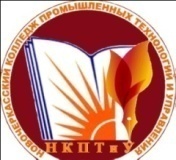 Министерство общего и профессионального образования Ростовской областиГосударственное бюджетное  профессиональное образовательное учреждение Ростовской области «Новочеркасский колледж промышленных технологий и управления»Стандарт организацииСМК СТО НКПТиУРП1         2224-12Методические рекомендации по содействию занятости выпускников, завершивших обучение по программам среднего профессионального образованияпСистема менеджмента качестваВерсия № ___Методические рекомендации по содействию занятости выпускников, завершивших обучение по программам среднего профессионального образованияВведено с «___» ______ 2022 г.МР              -13-22Категория выпускниковСпецифические особенности12Лица с ограниченными возможностями здоровья, инвалиды, дети-инвалидыПотребность в особых условиях труда. Возможность низкой мотивации к трудоустройству. Охват мероприятиями по содействию трудоустройству может производиться с использованием ресурсов Базовой профессиональной образовательной организацииУчастники чемпионатов АбилимпиксПотребность в особых условиях труда. Охват мероприятиями по содействию трудоустройству может производиться с использованием ресурсов Базовой профессиональной образовательной организации. Наличие заинтересованности в трудоустройстве таких выпускников у работодателей, вовлеченных в организацию и проведение чемпионата или признающих результаты чемпионатаУчастники чемпионатов Ворлдскиллс, конкурсов профессионального мастерстваНаличие заинтересованности в трудоустройстве таких выпускников у работодателей, вовлеченных в организацию и проведение чемпионата, конкурса или признающих результаты чемпионата, конкурсаВыпускники, имеющие статус сиротыВозможность низкой мотивации к трудоустройству. Возможность смены места жительстваВыпускники, имеющие договор о целевом обученииВысокая вероятность трудоустройства. Потребность в защите прав при нарушении условий договора о целевом обучении со стороны работодателяВыпускники, призванные в армиюНе могут быть охвачены мероприятиями по содействию занятости в год выпуска. Потребность в актуализации полученных в период обучения знаний, умений и навыков и в содействии трудоустройству после завершения службыВыпускники, сменившие место жительства (переехавшие в другой регион)Необходимость синхронизировать мероприятия по содействию занятости с органами исполнительной власти и организациями другого субъекта Российской ФедерацииВыпускники образовательных организаций, в которых не создан центр (отдел, служба) содействия трудоустройствуОхват мероприятиями по содействию трудоустройству должен производиться с использованием ресурсов Базового центра содействия трудоустройству (или иной организации, которая обладает его полномочиями по оказанию помощи выпускникам на региональном уровне)Выпускники, которые ушли в отпуск по уходу за ребенкомНизкая вероятность трудоустройства. Потребность в актуализации полученных в период обучения знаний, умений и навыков и в содействии трудоустройству после окончания отпускаВыпускники, находящиеся под риском нетрудоустройства (по различным причинам)Необходимость предусмотреть мероприятия по содействию в осуществлении альтернативных форм занятости (самозанятость, индивидуальное предпринимательство), мероприятия, отличные от уже реализуемых мер